ХОД УРОКАСлайд20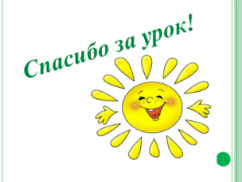 Итоговая рефлексия Деятельность учителяДеятельность ученикаI этап.  Организационный  (2 минуты)Приветствие учителя. - Здравствуйте, садитесь!Посмотрите все ль в порядкеРучки, книжки и тетрадкиВсе ль готовы вы читать,И делить, и умножать?Каждый хочет получатьЛишь балл 10.Ученики стоя приветствуют учителя. Настраиваются на работу.Слайд1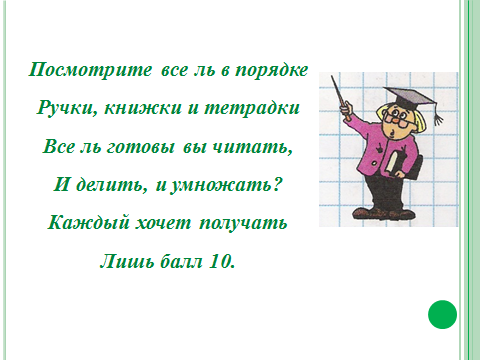 II этап. Устные упражнения (8 минут) или актуализация знаний.II этап. Устные упражнения (8 минут) или актуализация знаний.1. Восстановите цепочку вычислений.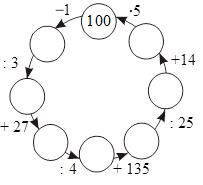 2.     Назовите  компоненты  при умножении?3.      Как найти неизвестный множитель4.       Назовите компоненты при делении?5.      Как найти неизвестное делимое?5.     Как найти неизвестный делитель?6.   Как проверить деление умножением?Решим примеры на деление:1. работают по цепочке.2.3. Надо произведение разделить на  известный  множитель. Слайд4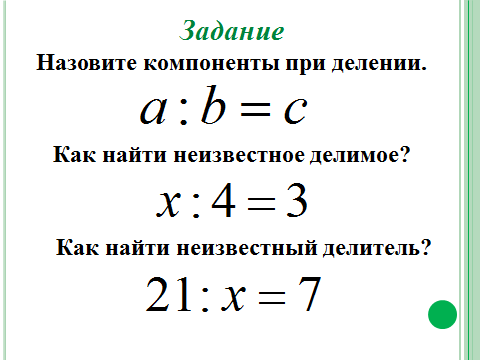 3.4.Надо частное умножить на делитель5.    Надо делимое разделить на частноеСлайд5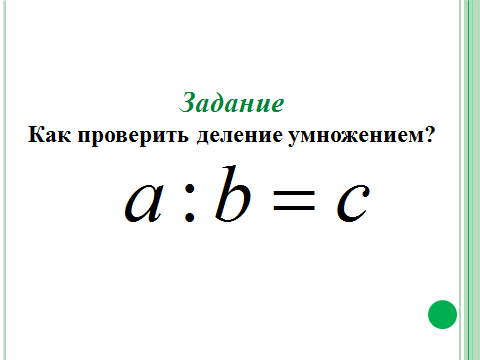 6. Чтобы найти делимое, надо частное умножить на делитель     Слайд6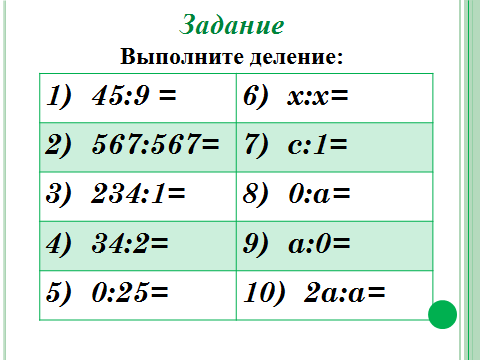 III. Этап  сообщения новой темы (5 минуты)III. Этап  сообщения новой темы (5 минуты)(постановка проблемы)А   теперь,  ребята, мы  с  вами  побываем  на  лесной  полянке  и  попробуем  решить  такую  задачу (Слайд 7):«Сошлись  на  полянке  17  зайчат,Парами  прыгать  они  захотят.Сколько  мы  в  паре  увидим  зайчат?       Сколько  уныло  в  сторонке  сидят?»       - Сколько  было  зайчат? - «Парами» - это значит по сколько?   - Сколько  зайчат будут  в  танце?  - А в сторонке  сколько?  - Сколько    пар? - Запишите в тетради математическую модель  реальной ситуации для решения этой задачи.     - 17 – какой компонент действия?- 2?- 8? - 1 - Как  вы  думаете, какая тема нашего урока сегодня? (добиться  сообщения  темы урока от учащихся)- В начальных классах мы знакомились с этой темой?- Какие цели мы перед собой поставим на этот урок?Где знания  нам пригодятся?Запишем в тетрадях дату 11.11.16.Классная работа.Тема: Деление с остатком.   (Слайд 8)Слайд7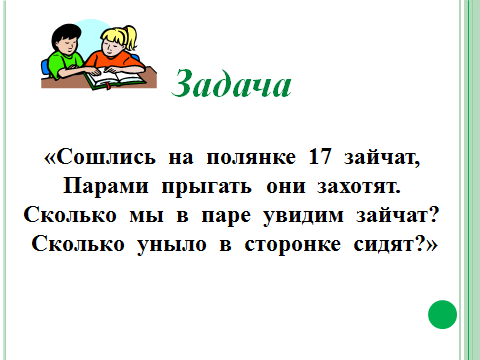 Работа в парах с текстом, заполнение таблицы- 17- по 2- 16-  1-  8 Запись в тетради  и на доске.   17 : 2 = 8 (ост.  1)– делимое– делитель– неполное частное– остаток- Тема сегодняшнего урока – деление с остатком.Слайд8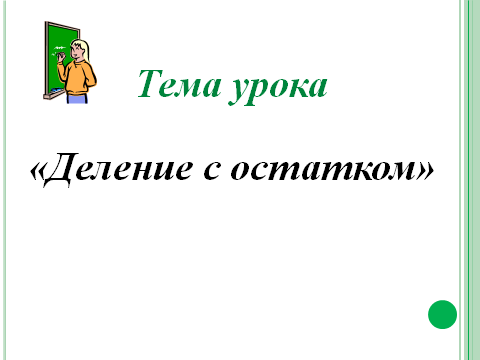 - Да, мы изучали в 4 классе.- Углубить знания по теме «Деление с остатком»При изучении обыкновенных дробей, при выполнении действий с обыкновенными дробями,  при решении задач.Ученики записывают.IV Изучение нового материала (15 минут)-  Не всегда одно натуральное число делится на другое число. Но всегда можно выполнить деление с остатком. Что значит разделить с остатком? Чтобы ответить на этот вопрос нам  поможет практическая работа. Для этого мы будем работать в группах. Для работы нам нужны: картонные полоски длиной 15  см-   I группа14 см-   II группа13 см-   III группа12см-    IV группа, линейка и ножницы-Измерьте длину полоски. - Разрежьте  полоску на кусочки по 4 см.- Запишите это решение на математическом языке.- Назовите все   компонент действия?- Ребята, так как мы решили пример на деление с остатком, то это число будем называть не частным, а неполным частным.- Назовите остатки при делении на 4 , которые получились в каждой группе.  Сравните остатки с делителем 4?Какой вывод можно записать? (Слайд 10)Если же мы число будем делить на 3, то какие остатки могут быть?Если же мы число будем делить на 5, то какие остатки могут быть?- Ребята, подумайте и запишите модель, как найти делимое 14, зная делитель-4, неполное частное -3 и остаток-2. 14:4=3 (остаток 2)- Молодцы! Давайте сформулируем правило как найти делимое, если известен делитель, неполное частное и остаток.В математике компоненты деления с остатком принято записывать с помощью букв:а – делимоеb  – делительn – неполное частноеr – остаток                       Замените числа буквами. Верно, записываем в тетради компоненты, как в рамочке на слайде. (Слайд 11)Работа в парах.Закрываем тетради и проговариваем вслух  все компоненты этой математической модели друг другу.Слайд9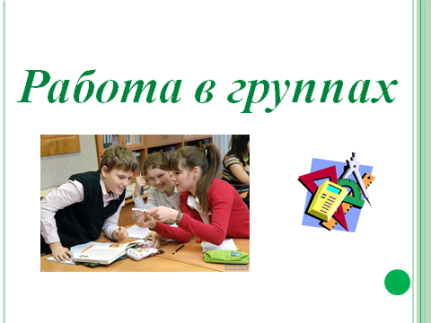 Группы получают конверты с заданием.Дети читают задание и  выполняют практическую работу под руководством учителя.Из каждой пары к доске выходит один ученик и записывает решение. После этого сравниваем полученные выражения.15:4=3 (остаток  3)14:4=3 (остаток  2)13:4=3 (остаток   1)12:4=3 (остаток  0)3,2,1,0Слайд10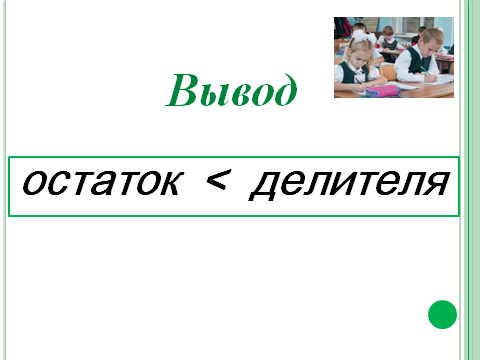 2,1,04, 3,2,1,014:4=3 (остаток  2)- Чтобы найти делимое, надо неполное частное умножить на делитель и прибавить остаток.Слайд11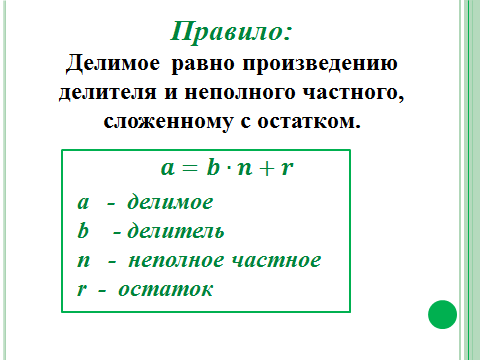 Записывают в тетради математическую модельФормулу обводим в рамочку!Проговаривают в парах компоненты.Слайд12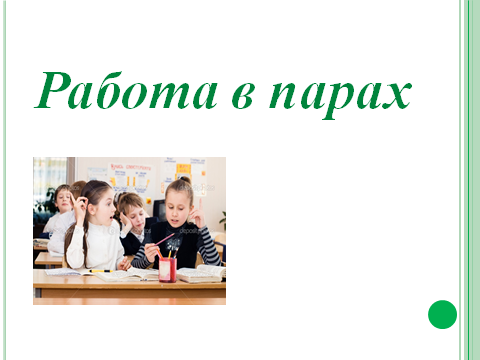 V. Физкультминутка. (1 минута)  Из-за парт мы выйдем дружно,
Но шуметь совсем не нужно,
Встали прямо, ноги вместе,
Поворот кругом, на месте.
Хлопнем пару раз в ладошки.
И потопаем немножко.(Слайд 13)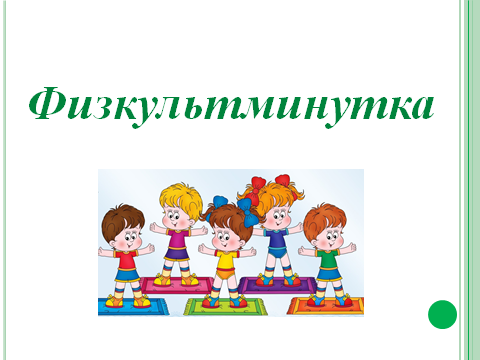 VI этап. Закрепление (7 минут)- Откроем учебники на стр. 83,      №284Выполните действия и выразите делимое через делитель, неполное частное,  и остаток.№ 284(1)- ученик у доски с проговариванием№ 284(2)-ученик за доской№ 284(3, 4) самостоятельно, потом меняемся тетрадями с соседом по парте и проверяем. Выборочно обсуждаем ошибки          (Слайд 15)(Слайд 14)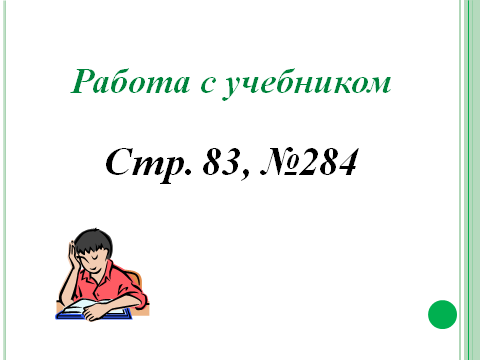 Ученик объясняет.Ученики обсуждают решение.ученик решает на обратной стороне доски, остальные самостоятельно в тетради. Открываем доску и меняемся тетрадями (взаимопроверка) проверяем, обсуждая решение.Проверяющие комментируют ошибки проверяемых.Верные ответы подаются на слайдВзаимопроверка.Слайд15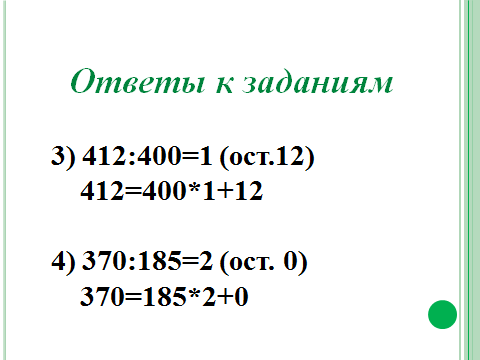 VII этап. Проверка понимания усвоения «Проверь себя»(Слайд 16) (3 минуты)VII этап. Проверка понимания усвоения «Проверь себя»(Слайд 16) (3 минуты)Вариант-11)Заполним таблицу:2) При делении числа на 12 может получиться остаток:а) 12;	б) 11;	в) 13;	г) 14.Верный ответ: б) 11;Вариант-21)Заполним таблицу:2) При делении числа на 11 может получиться остаток:а) 11;	б) 12;	в) 10;	г) 13.Верный ответ: б) 10;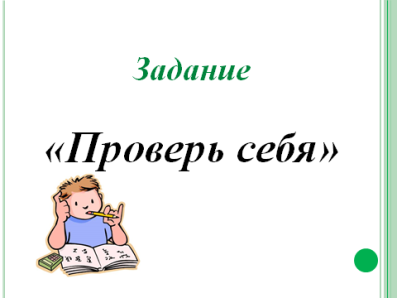 Заполняют таблицуЗаписывают верный ответ.(Слайд 17)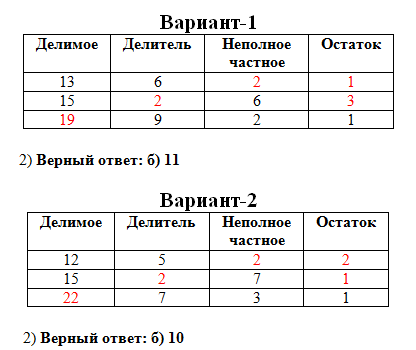 IΧ Рефлексия.       (2 минуты)- Какую цель мы ставили в начале урока?-Где в жизни может встретиться деление с остатком?- сегодня хорошо работали все, но  часто правильно отвечали ( назвать имена),   занимались  активнее ( назвать имена). - Прошу вас дать самооценку своей работы   на координатном луче.(Слайд 18)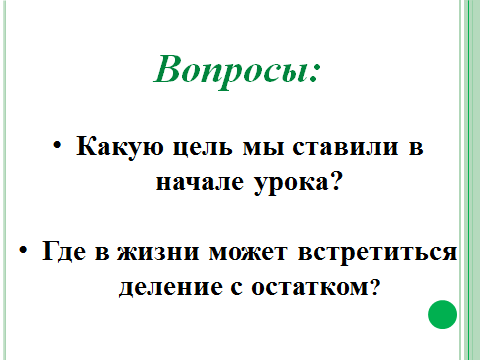 Ученики оценивают себя по десятибальной  шкале.VIII этап. Домашнее задание.(2 минуты)стр. 82, разобрать решение задачи №279,решите№282,  каждому на следующий урок придумать по 2 примера на устный счет по теме  «Деление с остатком».Индивидуальные карточки.Слайд19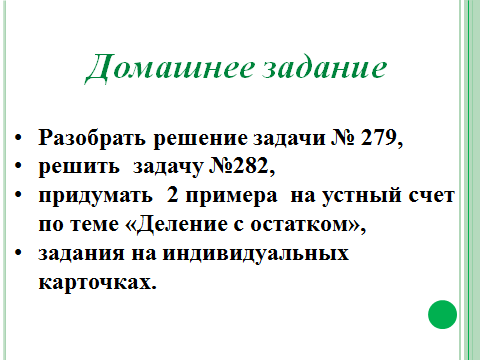 записывают домашнее задание, задают вопросы.Оценили себя на координатном луче до 5 баллов  получают синие карточки6,7 баллов – жёлтые карточки8, 9, 10 баллов- красные карточки.Красныезаполнить пропуски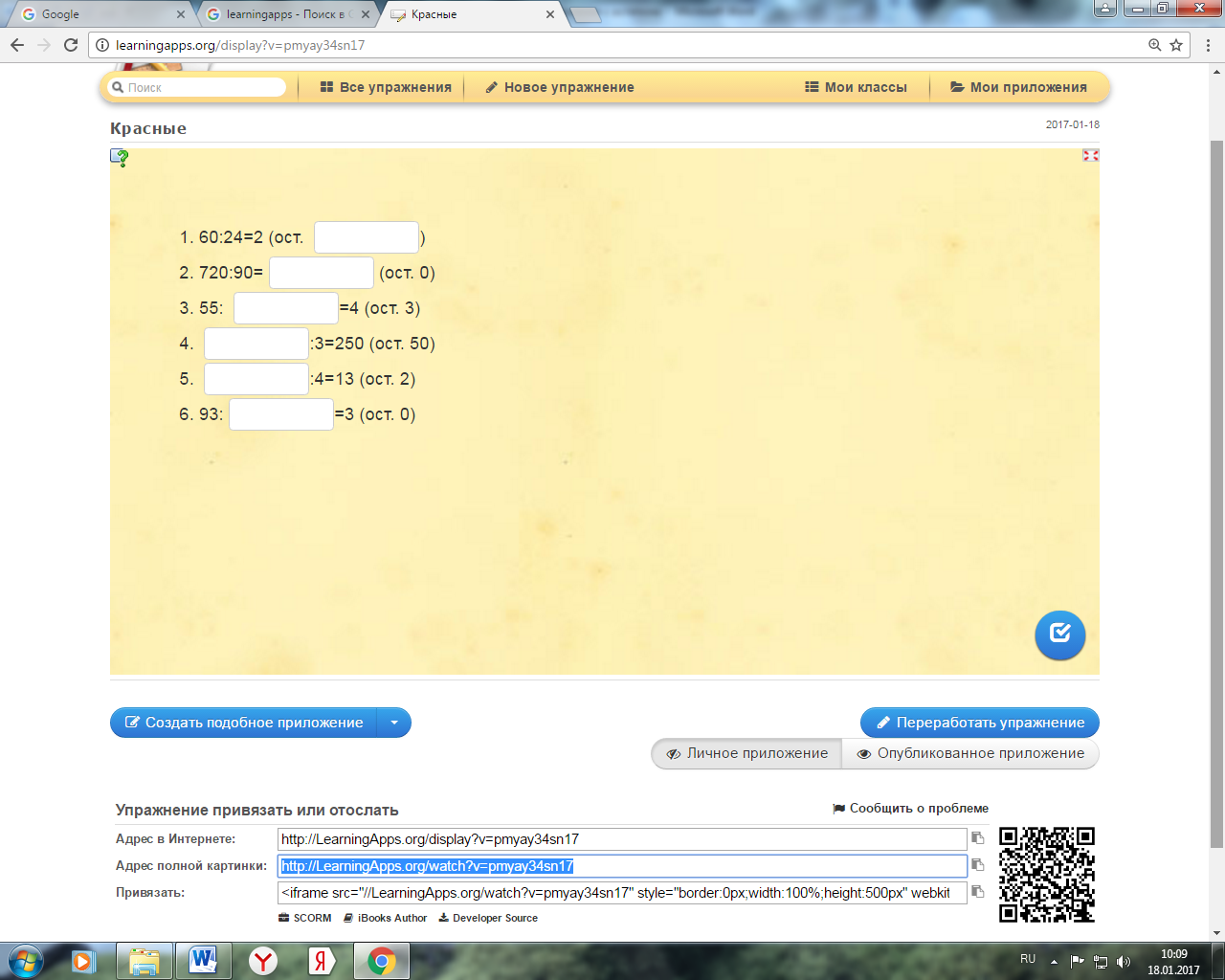 Красныезаполнить пропускиЖелтые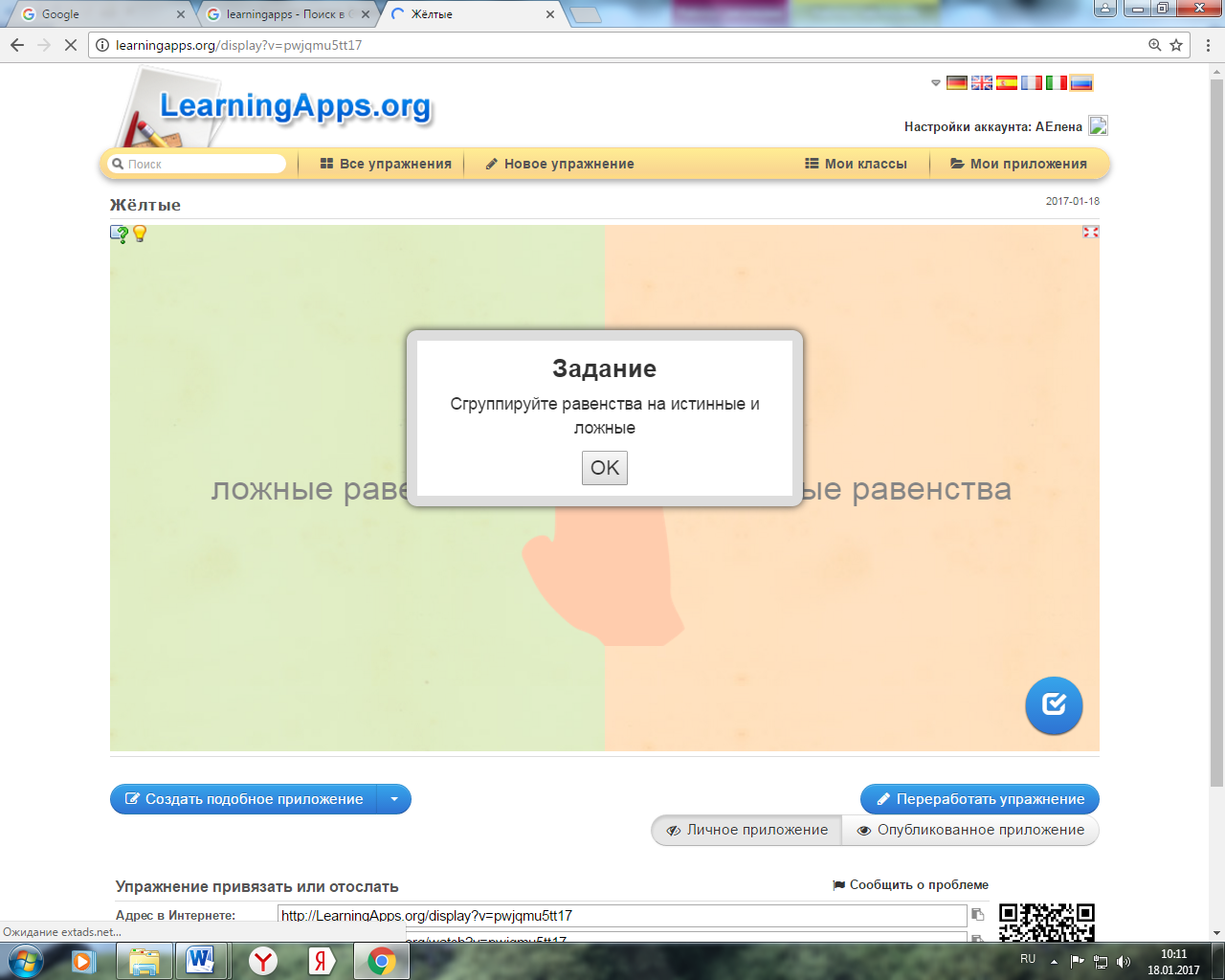 ЖелтыеСиние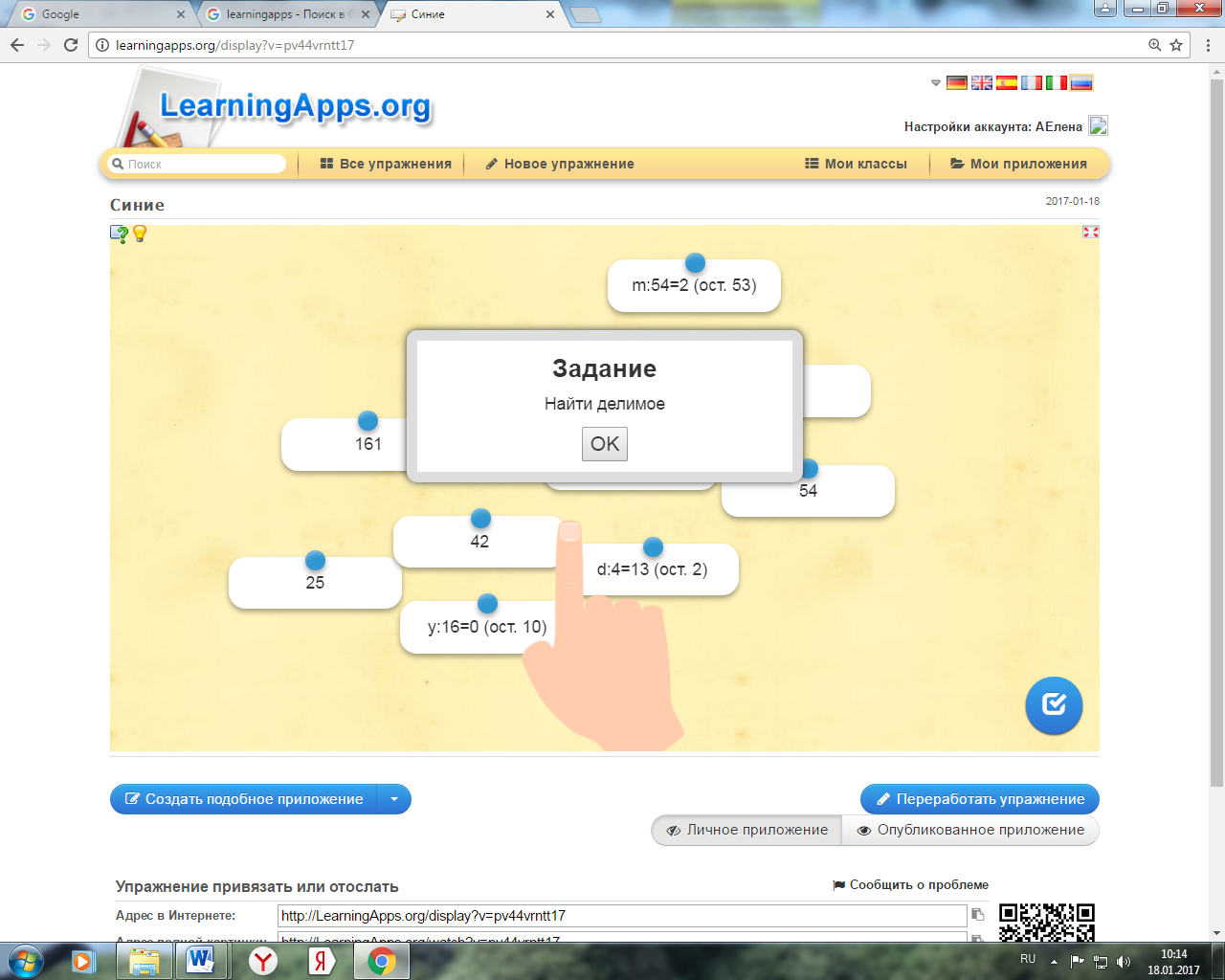 Синиеhttp://LearningApps.org/watch?v=pv44vrntt17 –делимое (синяя)http://LearningApps.org/watch?v=pwjqmu5tt17 – ложные, истинные (желтая)http://LearningApps.org/watch?v=pmyay34sn17 – заполнить пропуски (красная)